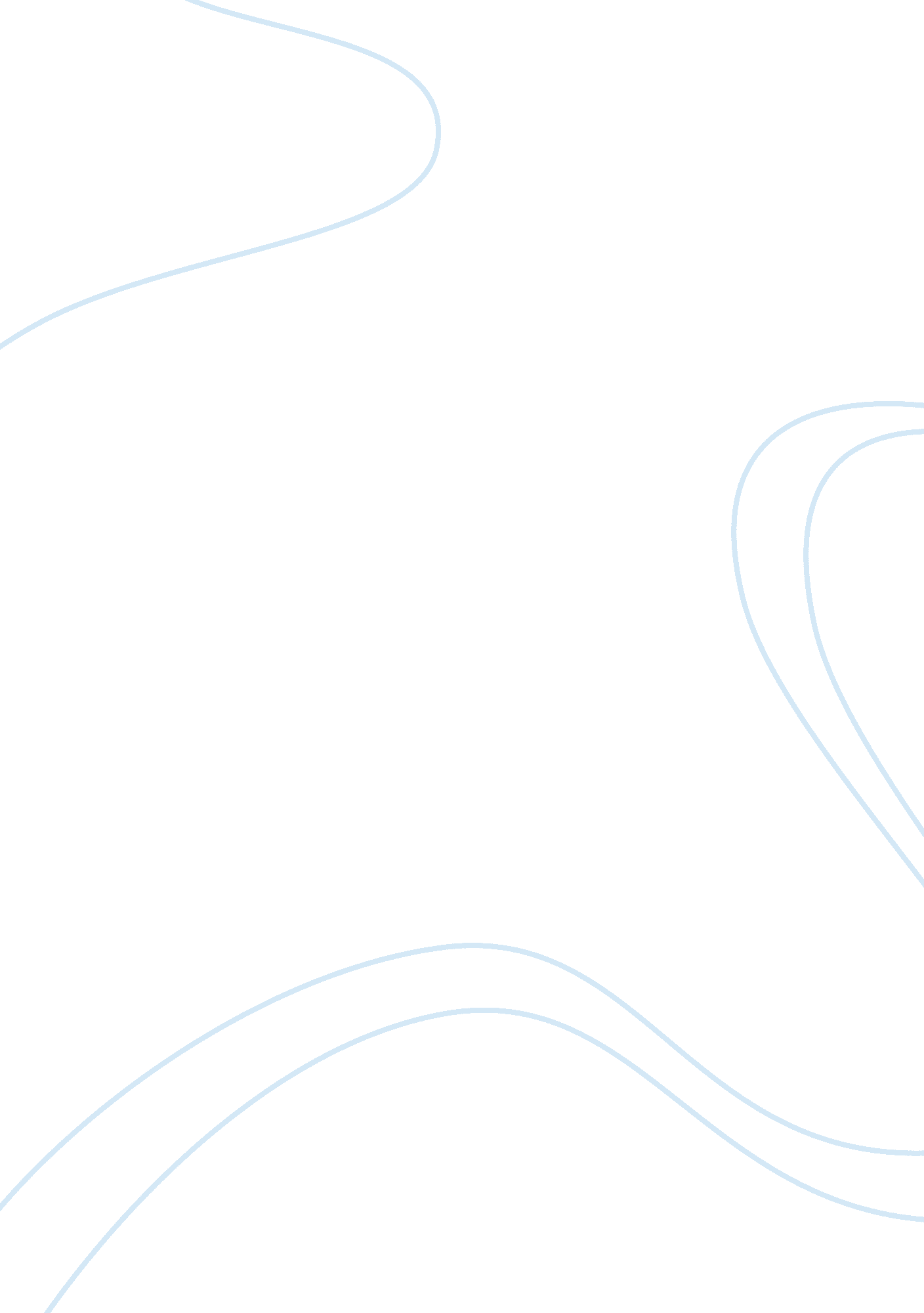 Daily time recordPhilosophy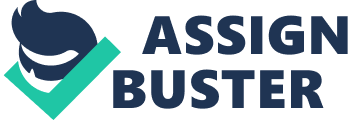 This Automated Student Attendance Daily Time Record focuses on the need to design a system that will automatically arrange the record and calculate the average attendance of each student. A well-conceived and implemented automated student record system can reduce the costs of handling the paperwork associated with record keeping. Manual attendance record system is not efficient and requires time to arrange record and to calculate the average attendance of each individual student. Automated Student Attendance Daily Time Record is intended to replace the manual model of attendance record keeping. Our school using ball pen or log book to record a attendance this system need a computer and the student will record his attendance with a password and the system will arrange the record and calculate the average attendance of the student. The system contains attendance record in electronic files containing details of absence or presence of a specific student enrolment during a semester. Attendance records have been collected on paper forms and verified with hand written signatures. However, the increasing demand for automated student attendance daily time record should be implemented as soon as possible in order to reduce the costs of handling the paper works with record keeping. This system described in this document should be implemented also in different school and all automated systems must follow the standard procedures. This project will try to organize the current school attendance record system that will be much quicker and will save time. Statement of the Problem The study was conducted to some school that does not have automated student information daily time record. Specific Problem. Does our some school have this system? What is the importance of having this kind of system? Is there any summary report for the attendance weekly or after the semester? Is the system reliable to keep all the attendance records? Objective Design and create a system that could calculate and get the average attendance of the student more efficient, reliable and less time in a semester. Specific objective Create a system the will calculate the average of attendance of each of individual student Arrange the record accordingly. Reduce the costs of handling the paperwork associated with record keeping. 